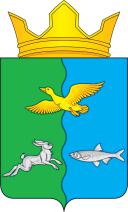 Российская ФедерацияАстраханская область Ахтубинский районАдминистрация муниципального образования «Сельское поселение село Болхуны Ахтубинского муниципального района Астраханской области»               «03» августа 2023 года		         			                    № 27-ПЭППОСТАНОВЛЕНИЕОБ УТВЕРЖДЕНИИ СОСТАВА ПРИЕМНОГО ЭВАКУАЦИОННОГО ПУНКТА (ПЭП)Во исполнение Федерального Закона Российской Федерации «О гражданской обороне» от 12 февраля 1998 года №28-ФЗ, «Руководства по организации планирования, обеспечения  проведения эвакуации населения в военное время»  и в целях организации приема, размещения и жизнеобеспечения эваконаселения из с.Болхуны  в населенные пункты,ПОСТАНОВЛЯЕТ:1. Утвердить состав приемного эвакуационного пункта (приложение №1);2. Начальнику ПЭП (Руденко Н.Д.) организовать практическое обучение личного состава ПЭП по выполнению задач по предназначению;3. Общему отделу администрации МО «Село Болхуны» представить информацию в газету «Ахтубинская правда» о размещении настоящего постановления в сети Интернет на официальном сайте администрации МО «Село Болхуны» в разделе «Документы» подразделе «Постановления и Распоряжения»;4. Контроль за исполнением  постановления оставляю за собой.Глава муниципального образования «Село Болхуны»__________Руденко Н.Д. Приложение №1К постановлению главы МО «Ахтубинский район»№ 27-ПЭП от 03.08.2023 г.СОСТАВ ПРИЕМНОГО ЭВАКУАЦИОННОГО ПУНКТА (ПЭП) № 61. Группа руководства: Начальник ПЭП – Руденко Н.Д.                             Зам. начальника ПЭП – Покусаева И.В.Группа встречи, приема и размещения населения: Старший группы – Калюжная Н.А.                                        Член группы – Овсянникова А.А.Группа отправки и сопровождения населения:     Старший группы – Цикова Ж.М.4. Группа учета населения: Начальник отдела – Дробахина С.П.Группа охраны общественного порядка:     Старший группы – Мамцев С.В.6. Медицинский пункт: Начальник медпункта – Сайкина Т.Н.    Член группы – Лебедева Г.А.7. Комната матери и ребенка: Дежурный по комнате – Покусаева В.В.                                                   Помощник – Пряхина А.В.8. Стол справок: Администратор – Жамбалиева А.К.                                                Г р у п п ы      СОСТАВ приемного эвакуационного пункта (ПЭП) № 61. Группа руководства ПЭП2. Группа встречи, прием а и размещения населения3. Группа отправки и сопровождения населения5. Группы охраны общественного порядка6. Медицинский пунктФункциональные обязанности состава ПЭП № _6_____Начальник приемного эвакопунктаНачальник приемного эвакуационного пункта (далее - ПЭП) назначается постановлением главы администрации муниципального образования, при организации приема эвакуируемого населения подчиняется председателю- эвакоприемной комиссии городского (районного)муниципального образованияОн несет ответственность за организацию работы ПЭП и своевременную отправку эвакуируемого населения (далее - население) из ПЭП к местам постоянного размещения.Ему подчиняется весь личный состав ПЭП и население, находящееся на ПЭП.Он обязан:В мирное время:изучить функциональные обязанности, порядок приема населения на ПЭП, маршруты эвакуации и места расселения населения в конечных пунктах муниципального образования;укомплектовать ПЭП личным составом и готовить его к практическим действиям по организации приема и размещения эвакуируемого населения;разработать и своевременно корректировать документы ПЭП;обеспечить закрепление необходимых помещений для развертывания ПЭП и их оборудование необходимым имуществом и инвентарем (столы, стулья, указки, указатели, нарукавники (повязки), канцелярские принадлежности и др.);изучить связь с районной (городской) эвакоприемной комиссией, органом, специально уполномоченным на решение задач в области ГОЧС муниципального образования, пунктами (станциями) высадки, промежуточными пунктами эвакуации организациями, обеспечивающими проведение эвакуационных мероприятий;знать контингент и численность населения, прибывающего на ПЭП пункты (станции) высадки, места расселения, маршруты вывоза к местам расселения, количество транспорта, организации, предоставляющие автотранспорт, график подвоза населения из категорированных городов (вывоза из ППЭ, ПЭП);знать содержание документов, находящихся в папке начальника ПЭП;разработать график прибытия и отправки эвакуируемого населения по населенным пунктам ПЭП (приложение № 3);при заблаговременной (частичной) эвакуации нетрудоспособного населения разработать расчет приема эвакуируемого населения, прибывающего по плану заблаговременной (частичной) эвакуации на ПЭП № 6 (приложение № 13); 'разработать схему оповещения личного состава в рабочее и нерабочее время.При переводе ГО с мирного на военное положение:организовать сбор личного состава ПЭП;организовать выполнение предусмотренных Календарным планом мероприятий;совместно с эвакокомиссией МО разработать расчет трудоустройства прибывающего населения (приложение № 11);уточнить порядок взаимодействия с соседними ПЭП и аварийноспасательными службами.С получением распоряжения о проведении эвакуации населения:с получением распоряжения о начале эвакуации в категорированных городах немедленно прибыть в районную приемную эвакокомиссию, получить папку своего приемного эвакопункта и указания председателя районной приемной эвакокомиссии;собрать личный состав приемного эвакопункта;дать указания руководящему составу на развертывание работы приемного эвакопункта;с начала прибытия населения организует работу всех звеньев приемного эвакопункта;лично встречает ж/д эвакопоезда, автоколонны с эвакуируемым населением;организует отправку эвакуируемых в пункты постоянного размещения;через своих помощников:организует регистрацию эвакуируемых, согласно представленным спискам эвакуируемых; распределяет их по населенным пунктам согласно выписке из Плана приёма и размещения и графика прибытия и отправки населения по населенным пунктам (приложение № 3);выделяет сопровождающих и обеспечивает их сведениями по адресам, предоставляемым для размещения эвакуируемых;обеспечивает транспортом вывоз эвакуируемых с ПЭП со станций (пунктов) высадки, а при его отсутствии использование иных средств вывоза;принимает меры по организации горячего питания, водоснабжения, медицинского обслуживания, охраны общественного порядка и регулирования движения совместно с аварийно-спасательными службами города (района), организаций, приписанных к ПЭП;проводит инструктажи с начальниками автоколонн, пеших колонн, выдает им предписания и маршрутные листы, отдает указания о проведении предрейсовых инструктажей с водительским составом;поддерживает непрерывную связь с районной (городской) эвакоприемной комиссией и докладывает в установленные сроки о ходе приема и размещения эвакуируемых;в случае своего отсутствия оставляет за себя заместителя или другое лицо из числа руководства приемного эвакопункта;по окончании работы ПЭП:представляет донесение в городскую (районную) эвакоприёмную комиссию, которое регистрируется в Журнале отданных и принятых распоряжений, донесений (приложение), сдаёт помещение и оборудование коменданту ПЭП.Заместитель начальника приемного эвакопунктаЗаместитель начальника приемного эвакуационного пункта назначается постановлением администрации МО и подчиняется начальнику ПЭП.Он несет ответственность за организацию работы ПЭП и своевременную отправку населения из ПЭП к местам постоянного расселения.Ему подчиняется весь личный состав ПЭП и эвакуируемое население, находящееся на ПЭП.В случае отсутствия начальника ПЭП, исполняет его функциональные обязанности.Он обязан:организовать регистрацию прибывающего эвакуируемого населения; комплектовать прибывшее население по группам;отправлять сформированные группы прибывшего населения пешим порядком или автотранспортом в назначенные пункты расселения под руководством назначенных сопровождающих.а)	в мирное время:участвовать в разработке «Плана приема и размещения эвакуируемого населения на территории муниципального образования «Ахтубинский район»;разрабатывать необходимую документацию по приведению в готовность ПЭП;подавать предложения председателю эвакоприемной комиссии МО по организации и совершенствованию работы ПЭП.б)	при переводе ГО с мирного на военное положение:прибыть на пункт размещения эвакоприемной комиссии МО, уточнить обстановку и получить задачу;получить необходимые документы, приписанный транспорт, имущество и инвентарь;собрать личный состав ПЭП, провести инструктаж по организации работы ПЭП и выдать необходимую рабочую и справочную документацию;оборудовать ПЭП и подготовить к работе;в)	с получением распоряжения о проведении эвакуации населения: руководить работой личного состава ПЭП;организовать учет прибывающего населения на ПЭП;совместно с эвакоприемной комиссией МО уточнить информацию по организации приема и дальнейшей отправке эвакуируемого населения в запланированные населенные пункты согласно Плану приёма и размещения населения на территории МО;определить состав автоколонн и графики вывоза эвакуируемого населения из ПЭП;лично ставить задачу начальникам колонн на осуществление эвакоперевозок;принимать возможные меры к всестороннему обеспечению работы ПЭП; в установленные сроки и при необходимости представлять доклады в вышестоящие эвакуационные органы;Старший группы встречи, приема и размещения
эвакуируемого населенияСтарший группы и помощники подчиняются начальнику ПЭП и отвечает за встречу, прием и размещение прибывшего населения согласно выписки из плана эвакоприемной комиссии МО.Он обязан:а)	в мирное время:разрабатывать необходимую документацию по организации встречи, приема и временного размещения населения;подготовить предложения о внесении изменений и дополнений в график приема и размещения населения, прибывающего на ПЭП;подготовить схему размещения эвакуируемых организаций на ПЭП (приложение № 1);иметь расчет приема эвакуируемого населения, прибывающего по плану заблаговременной (частичной эвакуации) на ПЭП (приложение № 13);иметь расчет на размещение населения по населенным пунктам (приложение № 10).б)	при переводе ГО с мирного на военное положение:прибыть на пункт управления ПЭП, уточнить обстановку и получить задачу;получить необходимые документы, имущество и инвентарь;собрать личный состав группы и провести инструктаж по организации работы и выдать необходимую рабочую и справочную документацию;оборудовать и подготовить рабочее место к работе;в)	с получением распоряжения о проведении эвакуации населения:организовать встречу прибывающих эвакуационных поездов, судов, автоколонн и обеспечение высадки населения совместно с администрацией пункта высадки;распределить прибывающее население согласно отработанным схемам размещения на ПЭП (приложения № 1);распределять эвакуируемых по населенным пунктам расселения;обеспечить транспортом вывоз эвакуируемого населения в населенные пункты согласно расчету транспортного обеспечения (приложение № 8);осуществлять доставку эвакуируемого при необходимости к местам временного размещения на ПЭП;предоставлять сопровождающих колонн и обеспечивать их необходимыми документами для размещения эвакуируемых по домам и квартирам;при недостаче транспорта часть населения вывести пешим порядком;иметь расчет размещения населения на ПЭП №6, н.п. «Ахтубинский район» (приложение № 7), в ходе проведения эвакомероприятий при необходимости провести уточнения и изменения в данном расчете;обеспечивать подвоз личных вещей эвакуируемых, следующих в конечные пункты размещения пешим порядком;по пути следования обеспечивать население питьевой водой и оказывать медицинскую помощь;вести учет складов, баз, торговых точек и объектов общественного питания на территории МО;организовать горячее питание прибывшего населения в столовых и выдачу сухих пайков;уточнить расчеты на организацию горячего питания, водоснабжение и иных видов обеспечения населения совместно с организациями, осуществляющими первоочередное жизнеобеспечение пострадавшего (эвакуируемого) населения;организовать, при необходимости, временное размещение нуждающихся в отдыхе эвакуируемых в ПЭП, оказать им необходимую помощь и бытовые услуги, организовать питание и отдых.Старший группы учета эвакуируемого населенияСтарший группы подчиняется начальнику ПЭП и несет ответственность за учет и регистрацию прибывшего населения.Он обязан:а)	в мирное время:разработать необходимую документацию по учету и регистрации прибывающего населения;завести журнал учета прибывающего населения на ПЭП №6 (приложение № 4);иметь расчеты приема и размещения эвакуируемого населения по населенным пунктам ПЭП (приложения № 7,10).б)	при переводе ГО с мирного на военное положение:прибыть на пункт управления ПЭП, уточнить обстановку и получить задачу;получить необходимые документы, имущество и инвентарь;собрать личный состав группы и провести инструктаж по организации работы и раздать необходимую рабочую и справочную документацию;оборудовать и подготовить к работе рабочее место;в)	с получением распоряжения о проведении эвакуации населения: организовать регистрацию всех прибывших колонн в журнал учетаприбывающего населения на ПЭП № 6 (приложение № 4);организовать уточнение списков с наличием прибывающего населения на ПЭП;на 2-м и 3-м экземплярах списка эвакуируемых выполнять соответствующие пометки (2-й экземпляр списков оставляется в приемном эвакопункте, 3-й - передается старшему данной (организации).Старший группы отправки и сопровождения населенияСтарший группы и помощники подчиняются начальнику ПЭП и отвечают за отправку и сопровождение прибывающего населения в запланированные населенные пункты.Он обязан:а)	в мирное время:разработать необходимую документацию по отправке и сопровождению прибывающего населения;иметь расчет транспортного обеспечения эвакомероприятий в ПЭП № 6 (приложение № 8);разработать график отправки населения из ПЭП №13 по населенным пунктам в 1-3 сутки (приложение № 9);иметь расчеты приема и размещения эвакуируемого населения по населенным пунктам (приложения №№ 7,10).б)	при переводе ГО с мирного на военное положение:прибыть на пункт управления ПЭП, уточнить обстановку и получить задачу;получить необходимые документы, имущество и инвентарь;собрать личный состав группы, провести инструктаж по организации работы и выдать необходимую рабочую и справочную документацию;оборудовать и подготовить рабочее место к работе;в)	с получением распоряжения о проведении эвакуации населения: распределять прибывающее население по населенным пунктам,согласно «Плану приёма и размещения населения на территории МО Ахтубинский район»;обеспечивать готовность транспорта для вывоза эвакуируемых в конечные пункты размещения (приложение № 8) и доставку эвакуируемых к месту планируемого места жительства;выделять сопровождающих и обеспечивать их необходимыми сведениями по размещению эвакуируемых (приложение № 7);при нехватке транспорта часть населения вывести пешим порядком согласно графику отправки населения из ПЭП № 6 по населенным пунктам в 2 суток (приложение № 9);иметь разработанные расчеты приема и размещения населения по населенным пунктам (приложения №№7,10), в ходе проведенияэвакомероприятий при необходимости провести уточнения и внести соответствующие изменения;обеспечивать подвоз личных вещей эвакуируемых, передвигающихся пешим порядком;обеспечивать питьевой водой и оказывать необходимую помощь эвакуируемым по пути следования.Начальник медицинского пунктаНачальник медицинского пункта назначается я эвакуируемого населения.Он обязан:а)	в мирное время:знать свои функциональные обязанности и отрабатывать вопросы по проведению санитарно-профилактических мероприятий в период проведения эвакомероприятий на территории МО;разрабатывать необходимую документацию по оказанию медицинской помощи населению.б)	при переводе ГО с мирного на военное положение:прибыть на пункт управления ПЭП, уточнить обстановку и получить задачу у начальника ПЭП;получить необходимые документы, имущество и инвентарь;собрать личный состав медпункта, провести инструктаж по организации работы и выдать необходимую рабочую и справочную документацию;оборудовать и подготовить рабочее место к работе;в)	с получением распоряжения о проведении эвакуации населения: развернуть медицинский пункт и организовать круглосуточное дежурствомедицинского персонала;осуществлять контроль за санитарно-гигиеническим состоянием •=* медицинского пункта;организовать лабораторный контроль за качеством питьевой воды и пищевых продуктов;вести контроль за соблюдением санитарно-гигиенических правил при хранении пищевых продуктов, приготовлением пищи для населения, временно проживающего на территории ПЭП;вести эпидемиологическое наблюдение и представлять своевременную информацию об эпидемической обстановке;своевременно выявлять инфекционных больных, изолировать и госпитализировать их в близлежащие лечебные учреждения;контролировать организацию бытовое обслуживания населения в местах его размещения;регистрировать заболевших в журнале учета больных, поступивших в медицинский пункт ПЭП № 6  (приложение № 6) и устанавливать диагноз.обеспечивать необходимыми медикаментами прибывшее население, заявившее жалобы на здоровье и вести журнал учета больных.быть готовыми при необходимости к проведению массовой иммунизации прибывающего населения в предельно сжатые сроки на подвижных или временных прививочных пунктах, созданным лечебно-профилактическим учреждением района и дополнительно учреждениями города (городского района);установить связь со старшими пеших колонн для выяснения имеющихся больных и оказания им экстренной медицинской помощи на ПЭП.Дежурный по комнате матери и ребенкаДежурный по комнате матери и ребенка назначается из числа работников дошкольных учреждений, подчиняется начальнику ПЭП и несет ответственность за прием, временное размещение и обеспечение досуга, питания, медицинского обслуживания матери и малолетними детьми.Он обязан:а)	в мирное время:знать свои функциональные обязанности и отрабатывать вопросы по временному размещению детей вместе с матерью в «Комнате матери и ребёнка»;заранее подготовить инвентарь, кровати, игрушки, постельные принадлежности для оформления комнаты и обеспечить их хранение;иметь журнал регистрации приема граждан, поступивших в «Комнату матери и ребёнка» на ПЭП № 6 (приложение № 5).б)	при переводе ГО с мирного на военное положение:прибыть на пункт управления ПЭП, уточнить обстановку и получить задачу;получить необходимые документы, имущество и инвентарь;собрать личный состав комнаты матери и ребёнка, провести инструктаж по организации работы и выдать необходимую рабочую и справочную документацию;оборудовать и подготовить к работе помещение, выделенное для медпункта;в)	с получением распоряжения о проведении эвакуации населения: подготовить комнату для приема матерей с маленькими детьми;вести учет в журнале регистрации приема граждан, поступивших в «Комнату матери и ребёнка» на ПЭП № 6 (приложение № 5);организовать их отдых и питание;при необходимости оказать медицинскую помощь прибывшим; обеспечить своевременную отправку к постоянному месту размещенияСтарший группы охраны общественного порядкаСтарший группы охраны общественного порядка выделяется из числа личного состава органов внутренних дел, иных организаций и подчиняется коменданту ПЭП. Отвечает за охрану общественного порядка на территории ПЭП и приданных НАСФ или ДНД.Он обязан:а) в мирное время:укомплектовать группу охраны общественного порядка необходимым для работы личным составом;разрабатывать необходимую документацию (схема размещения контрольно-пропускного пункта, маршрутов движения подвижных постов регулирования и патрулей);организовывать изучение функциональных обязанностей личным составом группы и приданных НАСФ, отработку практических действий подчинённого личного состава на ПЭП;отрабатывать и корректировать мероприятия по наведению правопорядка и безопасности движения в ходе эвакомероприятий;иметь полные сведения о личном составе группы и приданных НАСФ и знать порядок их привлечения и действий входе проведения эвакомероприятийб) при переводе ГО с мирного на военное положение:прибыть на пункт управления ПЭП, уточнить обстановку и получить задачу;получить необходимые документы, приписанный транспорт, имущество и инвентарь;собрать личный состав группы и провести инструктаж по организации работы и выдать необходимую рабочую и справочную документацию;оборудовать и подготовить рабочие места к работе;в) с получением распоряжения о проведении эвакуации населения: совместно с комендантом подготовить помещение ПЭП для временногоразмещения эвакуируемых и работы членов ПЭП;организовать охрану личных вещей эвакуированного населения;организовать укрытие населения в ПРУ на ПЭП согласно расчёту укрытия эвакуированного населения на территории ПЭП №6 (приложение № 12);организовать охрану общественного порядка и обеспечение безопасности на ПЭП;организовать регулирование движения пеших и автомобильных колонн на маршрутах эвакуации на территории ПЭП;принять меры по борьбе с нарушением правил общественного порядка (преступностью) на территории ПЭП;участвовать в борьбе с диверсионно-разведывательными формированиями противника и в других мероприятиях по обеспечению государственной безопасности;участвовать в работе территориальных отделов (управлений) ГИБДД по выдаче специальных пропусков на транспорте, выдаче разрешений на перевозку людей лицам, имеющим водительские права с категорией не ниже «С»;осуществлять обеспечение очередности эвакоперевозок согласно графику отправки населения с ПЭП №  6 по населённым пунктам в 2 суток (Приложение №9).Старший стола справокСтарший стола справок выделяется из числа работников административных органов, подчиняется начальнику ПЭП и отвечает за представление необходимой информации в ходе эвакуационных мероприятий.Он обязан:а) в мирное время?знать свои функциональные обязанности и отрабатывать необходимую документацию;знать исходные данные о прибытии населения на ПЭП (приложения № 3,9);отработать справочный материал, касающийся эвакомероприятий.б) при переводе ГО с мирного на военное положение:прибыть на пункт управления ПЭП, уточнить обстановку и получить задачу;получить необходимые документы, имущество и инвентарь;оборудовать и подготовить рабочее место к работе, принять участие в оборудовании и подготовке к работе ПЭП;в) с получением распоряжения о проведении эвакуации населения: быть готовым к выдаче необходимой информации эвакуированномунаселению;обеспечивать устойчивую связь с эвакоприемной комиссией МО;выдавать необходимую информацию населению по всем вопросам согласно «Плану приёма и размещения населения на территории МО «Ахтубинский район» и графику прибытия и отправки населения по населенным пунктам с ПЭП № 6 (приложение № 3).мОбязанности коменданта приемного эвакопунктаКомендант приемного эвакопункта назначается из состава служащих администрации района, на базе которого создается приемный эвакопункт распоряжением главы администрации МО. Комендант подчиняется заместителю начальника приемного эвакопункта и отвечает за оборудование помещений приемного пункта, поддержание порядка и организованности среди рабочего аппарата и всего населения, находящегося на пункте.Комендант обязан:а)в мирное времязнать помещения, выделяемые для размещения ПЭП;знать потребность в имуществе, необходимом для обеспечения работы ПЭП;знать порядок получения имущества и его размещения в период развертывания;знать схему обеспечения охраны общественного порядка ПЭП;изучить и четко представлять задачи, возлагаемые на ПЭПб)	при переводе ГО с мирного на военное положениенемедленно прибыть к месту сбора ПЭП;получить задачу от начальника ПЭП;получить необходимое имущество, в том числе средства индивидуальной защиты личного состава ПЭП и развернуть и установить все рабочие места ПЭП. Доложить о готовности к работе ПЭП.в)	с получением распоряжения о проведении эвакуации населения:обеспечить расстановку указателей на территории ПЭП для обозначения мест сбора прибывших колонн, поездов, групп регистрации и учета, медпункта, комнаты матери и ребенка, связи, туалетов, маршрутов движения населения к местам укрытия и маршрутам движения к пунктам размещения и т.д.;проверить наличие инструкций у должностных лиц;проверить знание сигналов гражданской обороны и действия личного состава ПЭП по ним;проверить у личного состава наличие средств индивидуальной защиты и нарукавных повязок;совместно с начальником групп связи проверить условия доведения сигналов ГО до всего личного состава ПЭП и населения, находящегося на ПЭП;следить за внутренним порядком на ПЭП, а также за охраной имущества и помещений ПЭП;Заместитель начальника ПЭП	УТВЕРЖДАЮПредседатель эвакоприёмной комиссииМО «Село Болхуны»«03» августа 2023г.ПЛАНработы приемного эвакуационного пункта
на 2023 годНачальник приемного эвакуационного пунктаПредседатель приемной эвакуационной комиссииКАЛЕНДАРНЫЙ ПЛАН
основных мероприятий приемного эвакуационного пункта при переводе
с мирного на военное положение (по степеням готовности)Начальник ПЭПСхема оповещения и сбора администрации ПЭП Схема размещения личного состава ПЭП.Вход                                                                                                                                                  ВыходНачальник ПЭП:ВЫПИСКАиз Плана рассредоточения и эвакуации населенияНаименование организации	Условный номер по ГО ______Количество эвакуируемых	человек, в том числе:производственный персонал	чел., из них наибольшая работающая смена (НРС) 	человек,членов их семей	чел.,Район размещения в Дом культуры МО «Село Болхуны» (наименование сельского района, населенного пункта)ЭВАКУАЦИЯ ПЕШИМ ПОРЯДКОМ1. Количество эвакуируемых	человек.Сборный эвакуационный пункт № 6 , находится поадресу: с.Болхуны ул.Ленина, 12, телефон 44-5-24	Маршрут №	, время прохождения исходного пункта эвакуацииЧ +	час.	мин.Промежуточный пункт эвакуации (ПЭП)	Время прибытия на ПЭП - Ч +	час.	мин.Вывоз эваконаселения из промежуточного пункта эвакуации производится по распоряжению МО «Село Болхуны».ЭВАКУАЦИЯ ЖЕЛЕЗНОДОРОЖНЫМ ТРАНСПОРТОМКоличество эвакуируемых 	человек.Сборный эвакуационный пункт №	, находится		, телефонСтанция посадки	. номер поезда	,время подачи ж.д. поезда под посадку Ч +	час.	мин.. номер ж.д.станционного пути	, время отправления поезда Ч +	час.	мин.Станция высадки 	Время прибытия на станцию высадки Ч +	час.	мин.Вывоз населения (эвакогруза) со станции высадки до 	(наименование сельского района, населенного пункта)ЭВАКУАЦИЯ АВТОМОБИЛЬНЫМ ТРАНСПОРТОМКоличество эвакуируемых	человекСборный эвакуационный пункт № 6, находится по адресу: с.Болхуны, ул.Ленина, 12	Н	, телефон	Автоколонна №	, количество машин	, номер рейса	Время подачи автотранспорта под посадку Ч +	час.	мин.Время отправления автоколонны с СЭП - 4 +	час.	мин.Время прибытия на пункт высадки (приемный эвакуационный пункт)Ч +	час.	мин.* ВЕРНО:Секретарь эвакуационной комиссии	Мешков А.П._______________________________________________________	района г.	(подпись)РЕКОМЕНДАЦИИпо разработке выписки из «Плана приема и размещения
эваконаселения в загородной зоне (на ПЭП № 6)»В муниципальных образованиях, образующих загородную зону, совместно с районной (городской) эвакоприемной комиссией разрабатывается "План приема и размещения эваконаселения в загородной зоне". Выписки из данного Плана направляются в приемный эвакуационный пункт (ПЭП).Исходными данными для разработки Плана приема и размещения эваконаселения в загородной зоне являются:выписка из плана рассредоточения и эвакуации населения города (городского района), направленная в эвакоприёмную комиссию МО;данные о наличии и состоянии жилого фонда МО;данные о наличии и состоянии автотранспортной техники города (района).Документация ПЭП подписывается председателем эвакоприемной комиссии, утверждается руководителем гражданской обороны МО и хранится в отдельной папке.Выписки из "Плана приема и размещения эваконаселения в загородной зоне" разрабатываются эвакоприемной комиссией города (района) совместно с соответствующими органами, уполномоченными на решение задач в области ГО и ЧС, аварийно-спасательными службами и иными организациями и направляются в сельские (городские) сельские поселения с указанием для ПЭП, которые должны содержать следующую информацию:количество прибывающего эваконаселения с разбивкой по категориям; наименование объектов экономики, прибывающих по эвакуации;перечень зданий и сооружений, планируемых для размещения эваконаселения на территориях сельских (городских) поселений;порядок размещения эваконаселения;пункты высадки и их оборудование;приемные эвакопункты (ПЭП), их дислокация, порядок приведения в готовность, пропускная способность (выписка из плана приёма и размещения эваконаселения в загородной зоне);количество транспортных средств, выделяемых для эвакоперевозок, их распределение по маршрутам;порядок и сроки доставки эваконаселения в пункты размещения;порядок оповещения должностных лиц, ответственных за размещение и первоочередное жизнеобеспечение эваконаселения;организация первоочередного жизнеобеспечения эваконаселения в населенных пунктах сельских администраций;организация управления и связи в ходе эвакуации;порядок проведения инструктажа информирования местного и прибывающего эваконаселения.Показатели по приему и размещению эваконаселения корректируются один раз в год по состоянию на 1 января текущего года.Корректировка проводится до 1 февраля, после чего на листе корректировки делается отметка: «Документация ПЭП откорректирована по состоянию на 1 января скрепляется подписью лица, ответственного за корректировку.Приложение № 1СХЕМАразмещения эваконаселения объектов экономики
по населенным пунктам ПЭП № 6МО «Село Болхуны»г. Астрахань	                                                                                                                   с. Болхуны    1/420РАСЧЕТна размещение эваконаселения объектов экономики по населенным пунктам ПЭП№ 6Приложение № 2ЖУРНАЛотданных и принятых распоряжений-донесенийПриложение № 3ГРАФИК
прибытия и отправки эваконаселения по населенным пунктам с ПЭП № 6Приложение № 4 ЖУРНАЛучета прибывающего эваконаселения на ПЭП № 6Приложение № 5ЖУРНАЛрегистрации приема поступившихв комнату матери и ребенка на ПЭП № 6Приложение 6Журналучета больных, поступивших в медицинский  пункт  ПЭП № 6Приложение 7Расчётразмещения эваконаселения  на ПЭП  №6 с. БолхуныПриложение 8Расчёттранспортного обеспечения эвакомероприятий на ПЭП № 6Приложение 9Графикотправки эваконаселения с ПЭП № 6 по населенным пункта в _____________ суткиПриложение 10Расчётприема и размещения эваконаселения по населеннымпунктам ПЭП №6Приложение 11Расчеттрудоустройства прибывающего эваконаселения на ПЭП  №6Приложение 12Расчетукрытия эвакуированного населения на территории ПЭП №6Приложение 13Расчетприема эвакуируемого населения, прибывающего по плану заблаговременной (частичной эвакуации) на ПЭП №6Перечень документов, разрабатываемых в группах ПЭПГруппа встречи, приема и размещения эваконаселения: список личного состава группы;функциональные обязанности личного состава группы (для каждого в отдельности);выписка из календарного плана основных мероприятий ПЭП; выписка из плана приёма и размещения эвакуируемого населения;график прибытия и отправки по населённым пунктам с ПЭП №6 (приложение № 3);схема размещения населения организаций по населенным пунктам ПЭП №6 сельской администрации (приложение № 1);расчет транспортного обеспечения эвакомероприятий на ПЭП приложение № 8); расчет размещения эваконаселения на ПЭП № 6, село Болхуны (приложение № 7);расчет приема и размещения эваконаселения по населенным пунктам ПЭП № 6 (приложение № 10).Группа учета эваконаселения список личного состава группы;функциональные обязанности личного состава группы (для каждого в отдельности);выписка из календарного плана основных мероприятий ПЭП;журнал учета прибывающего эваконаселения на ПЭП № 6 (приложение № 4); расчет размещения эваконаселения на ПЭП № 6, село Болхуны (приложение № 7)расчет приема и размещения эваконаселения по населенным пунктам ПЭП №6  (приложение № 10).папка для сбора списков эвакуируемого населения.Группа отправки и сопровождения эваконаселениясписок личного состава группы;функциональные обязанности личного состава группы (для каждого в отдельности);выписка из календарного плана основных мероприятий ПЭП;график отправки эваконаселения с ПЭП по населенным пунктам в _____ сутки (приложение № 9);расчет размещения эваконаселения на ПЭП № 6, село Болхуны (Приложение № 7);расчет приема и размещения эваконаселения по населенным пунктам ПЭП №6 (приложение № 10);расчет транспортного обеспечения эвакомероприятий на ПЭП (приложение № 8); схема размещения эваконаселения объектов экономики по населенным пунктам ПЭП № 6, сельской администрации (приложение № 1);график прибытия и отправки эваконаселения по населённым пунктам с ПЭП № 6 (приложение № 3);ордера по занятию и оборудованию служебных и жилых помещений в особый период.Примечание: Для остальных групп основными документами являются три первые пункта из вышеперечисленного перечня в группах. Остальные журналы и графики разрабатываются согласно Перечню документов, разрабатываемых для приёмного эвакуационного пункта в сельском районе (смотри стр. 5-6).Знаки, указатели (стрелки), средства связиЗнаки, таблички:Номер ПЭП - устанавливается в здании, на столе начальника ПЭП.План (схема) ПЭП - вывешивается рядом со столом справок, в нём указывается где, кто и в каком помещении располагается.Зам. начальника ПЭП.Регистрация эвакуируемых по объектам экономики.Медицинский пункт.Начальник поста ООП.Комната отдыха.Комната матери и ребенка.Комендант.Пункт выдачи СИЗ (при необходимости)Указатели (стрелки) оповещения:Номер ПЭП - устанавливается на подходе к зданию.У входа в ПЭП вывешивается объявление о регистрации граждан.Средства связи:телефон ПЭП для связи с эвакоприёмной комиссией района, организациями на территории ПЭП, главами сельских (городских) поселений, станциями (пунктами) высадки ж.д. и автомобильным транспортом;телефонный справочник абонентов МО.ПРОТОКОЛ №	заседания личного состава приемного эвакуационного пункта (ПЭП)Астраханская область Ахтубинский район село Болхуны(наименование сельского района, населенного пункта)от "	"	20	Приглашались:	 человек.	Присутствовали:	человекПОВЕСТКА ДНЯ:1 . Оповещение и сбор личного состава ПЭП (тренировка).Постановка задач личному составу ПЭП по планированию и обеспечению эвакомероприятий в особый период.Разное.Выступили:Начальник ПЭП (Ф.И.О.) с информацией по проведенной тренировке по оповещению и сбору личного состава, также дано разъяснение, что через систему оповещения и связи личного состава ПЭП будет поступать информация по сбору с указанием места и времени сбора.Зам. начальника ПЭП (Ф.И.О.) информировал личный состав по отработке документов ПЭП, плана приема, временного размещения и отправке эваконаселения в запланированные населенные пункты, входящие в состав ПЭП и постановке задач:корректировка «Плана приема, размещения, учета и дальнейшей отправке эваконаселения в закрепленные населенные пункты в военное время»;разработка планов обеспечения эвакуационных мероприятий совместно с аварийно-спасательными службами и иными организациями на территории муниципального образования;обеспечение готовности эвакоорганов к проведению эвакуационных мероприятий.Начальник ПЭП информировал об особенностях планирования эвакомероприятий, какие при этом использовать исходные данные, о подготовке и осуществлении эвакомероприятий по видам обеспечения. Дана характеристика по каждому виду обеспечения, какие при этом должны быть решены и изучены вопросы.РЕШИЛИ:Переработку (корректировку) Плана приема и отправки в запланированные населенные пункты в составе ПЭП завершить к	2023 одаПредставить в органы, уполномоченные для решения вопросов ГОЧС, запросы по исходным данным для организации планирования эвакуационных мероприятий.Личному составу ПЭП отработать необходимую документацию, изучить функциональные обязанности в ходе проведения эвакомероприятий.Зам. начальника ПЭПКАРТОЧКА
ПРИЕМНЫЙ ПУНКТ № 6МО «Село Болхуны»Место дислокации	с. Болхуны		Начальник ПЭП	Дублер начальника ПЭП	Администрация ПЭП с.Болхуны 12 (чел.)Характеристика ПЭПНаименование населенных пунктов, входящих в состав ПЭП и численность проживающего в них населения:Площадь, занимаемая н.п. -	м2Связь - 	Водоисточники -	Лечебные учреждения	_Аптеки -	7.       Объекты общественного питания:	Объекты торговли	Объекты коммунально-бытового назначения и их емкостьХолодильники -	Овощехранилища -	емкость	Наличие жилого и нежилого фонда:Здания общественного пользования -	ед/	м2Административные здания -	ед/	м2Жилые здания -	ед/	м2Эвакомаршруты -	Промежуточные пункты на маршруте	15.Объем вывозимого из ПЭП населения -	тыс.чел.Начало вывоза населения из ПЭП до населенных пунктов: 4+	час.Окончание вывоза	Ч +	чел.Транспортные средства, планируемые для вывоза населения из ПЭПдо н.п.	(муниципального образования)Сформировать колонны:	Укрытия	(вместимость, кол-во ед)Привлекаемые силы и средства:. ппвс-	. ппп-	пппс -	,силы ООП -	чел,медпункт -	чел.,. ПАЗС -	,рем. мастерские -		РАСЧЕТподворового и поквартирного расселения эвакуируемого населения ГКУ АО «Финансово-правовой центр»,  ГКУ АО Центр материально-технического обеспечения»  на территории муниципального образования «Ахтубинский район», с БолхуныРАСЧЕТ
подворового и поквартирного расселения эвакуируемого населения « Общество с ограниченной ответственностью» СпецДорСтрой»  на территории муниципального образования «Ахтубинский район» в с.БолхуныРАСЧЕТ
подворового и поквартирного расселения эвакуируемого населения « ГКУ АО «Исток»  на территории муниципального образования «Ахтубинский район» в с.Болхуны№ п/пФамилия, имя, отчествоЗанимаемая должность в составе ПЭПЗанимаемая должность на основной работеТелефоныТелефоны№ п/пФамилия, имя, отчествоЗанимаемая должность в составе ПЭПЗанимаемая должность на основной работеСлуж.Дом.1234561Руденко Н.Д.Начальник ПЭПГлава МО «Село Болхуны»44-5-1944-2-802Покусаева И.В.Зам. начальника ПЭПДиректор МКУК «Дом культуры» МО «Село Болхуны»44-5-2444-2-881Калюжная Н.А.Старший группыЗав. сектором по общим вопросам44-5-8344-6-262Овсянникова А.А.Член группыСистемный администратор44-5-831Цикова Ж.М.Старший группыГлавный бухгалтер44-5-192Кенжина И.Г.Член группыУборщица 4. Группа ]4. Группа ]4. Группа ]/чета населения/чета населения/чета населения1Дробахина С.П.Старший группыНачальник отд.44-5-242Ф.И.О.Член группы3Ф.И.О.Член группы1По согласованиюСтарший группыПредставить ОВД2Ф.И.ОЧлен группы123Сайкина Т.Н.Лебедева Г.А.Начальник медпунктаЧлен группыЧлен группыПредставитель муниц. органа здравоохранения «Сандружиница44-5-217. Комната матери и ребенка7. Комната матери и ребенка7. Комната матери и ребенка7. Комната матери и ребенка7. Комната матери и ребенка7. Комната матери и ребенка1Покусаева В.В.Дежурный по комнате2Пряхина А.В.Помощник8. Столсправоксправоксправок12Жамбалиева  А.К.Администратор ДелопроизводительБухгалтер44-5-19№№ п/пСодержание заданияСроки исполненияИсполнителиКто привлекаетсяОтметка об исполн.1234561.Подведение итогов работыПЭП за 2023 годНачальник ПЭПЛичный состав ПЭП2.Утверждение плана работыНачальникЛичный№№ п/пСодержание заданияСроки исполненияИсполнителиКто привлекаетсяОтметка обисполн.Отметка обисполн.1234566ПЭП на 2023 годПЭПсостав ПЭП3.Корректировка, отработка документации ПЭП, согласование с эвакоприемной комиссией района.Группа руководства«4.Оповещение и сбор личного состава ПЭП.Занятие с личным составом по теме: «Организация и порядок проведения эвакуационных мероприятий в военное время»Группа руководства«5.Изучение функциональных обязанностей с личным составом ПЭП.Зам. начальника ПЭП«6.Проведение заседаний ПЭП по вопросам отработки плана приёма и размещения эваконаселения в загородной зоне и его обеспечения в ходе эвакомероприятийНачальник ПЭП«7.Обучение личного состава ПЭП, начальника ПЭП в УМЦ ГО и ЧС Начальник ПЭП, заместитель начальника ПЭП«8.Планирование работы ПЭП на 	год.Зам.нач. ПЭП«9.Участие в комплексных проверках, КШУ, ШТ МО города, района, области).Начальник ПЭП, заместитель начальника ПЭП«№№ п/пНаименование мероприятийОбъем мероприятийСроки выполненияСроки выполненияСроки выполненияСроки выполненияСроки выполненияСроки выполненияСроки выполненияСроки выполненияСроки выполненияСроки выполненияСроки выполненияСроки выполненияСроки выполненияСроки выполненияСроки выполненияСроки выполненияСроки выполненияСроки выполненияСроки выполненияСроки выполненияСроки выполненияИсполнителиОтметка о выполнен№№ п/пНаименование мероприятийОбъем мероприятийМинутыМинутыМинутыМинутыМинутыЧасы	I	СуткиЧасы	I	СуткиЧасы	I	СуткиЧасы	I	СуткиЧасы	I	СуткиЧасы	I	СуткиЧасы	I	СуткиЧасы	I	СуткиЧасы	I	СуткиЧасы	I	СуткиЧасы	I	СуткиЧасы	I	СуткиЧасы	I	СуткиЧасы	I	СуткиЧасы	I	СуткиЧасы	I	СуткиИсполнителиОтметка о выполнен№№ п/пНаименование мероприятийОбъем мероприятий1020301406024681012141618202423456ИсполнителиОтметка о выполнен1. При планомерном проведении мероприятий ГОС получением сигнала «Объявлен сбор» прибыть на пункт управления 1.1. С получением распоряжения № 11. При планомерном проведении мероприятий ГОС получением сигнала «Объявлен сбор» прибыть на пункт управления 1.1. С получением распоряжения № 11. При планомерном проведении мероприятий ГОС получением сигнала «Объявлен сбор» прибыть на пункт управления 1.1. С получением распоряжения № 11. При планомерном проведении мероприятий ГОС получением сигнала «Объявлен сбор» прибыть на пункт управления 1.1. С получением распоряжения № 11. При планомерном проведении мероприятий ГОС получением сигнала «Объявлен сбор» прибыть на пункт управления 1.1. С получением распоряжения № 11. При планомерном проведении мероприятий ГОС получением сигнала «Объявлен сбор» прибыть на пункт управления 1.1. С получением распоряжения № 11. При планомерном проведении мероприятий ГОС получением сигнала «Объявлен сбор» прибыть на пункт управления 1.1. С получением распоряжения № 11. При планомерном проведении мероприятий ГОС получением сигнала «Объявлен сбор» прибыть на пункт управления 1.1. С получением распоряжения № 11. При планомерном проведении мероприятий ГОС получением сигнала «Объявлен сбор» прибыть на пункт управления 1.1. С получением распоряжения № 11. При планомерном проведении мероприятий ГОС получением сигнала «Объявлен сбор» прибыть на пункт управления 1.1. С получением распоряжения № 11. При планомерном проведении мероприятий ГОС получением сигнала «Объявлен сбор» прибыть на пункт управления 1.1. С получением распоряжения № 11. При планомерном проведении мероприятий ГОС получением сигнала «Объявлен сбор» прибыть на пункт управления 1.1. С получением распоряжения № 11. При планомерном проведении мероприятий ГОС получением сигнала «Объявлен сбор» прибыть на пункт управления 1.1. С получением распоряжения № 11. При планомерном проведении мероприятий ГОС получением сигнала «Объявлен сбор» прибыть на пункт управления 1.1. С получением распоряжения № 11. При планомерном проведении мероприятий ГОС получением сигнала «Объявлен сбор» прибыть на пункт управления 1.1. С получением распоряжения № 11. При планомерном проведении мероприятий ГОС получением сигнала «Объявлен сбор» прибыть на пункт управления 1.1. С получением распоряжения № 11. При планомерном проведении мероприятий ГОС получением сигнала «Объявлен сбор» прибыть на пункт управления 1.1. С получением распоряжения № 11. При планомерном проведении мероприятий ГОС получением сигнала «Объявлен сбор» прибыть на пункт управления 1.1. С получением распоряжения № 11. При планомерном проведении мероприятий ГОС получением сигнала «Объявлен сбор» прибыть на пункт управления 1.1. С получением распоряжения № 11. При планомерном проведении мероприятий ГОС получением сигнала «Объявлен сбор» прибыть на пункт управления 1.1. С получением распоряжения № 11. При планомерном проведении мероприятий ГОС получением сигнала «Объявлен сбор» прибыть на пункт управления 1.1. С получением распоряжения № 11. При планомерном проведении мероприятий ГОС получением сигнала «Объявлен сбор» прибыть на пункт управления 1.1. С получением распоряжения № 11. При планомерном проведении мероприятий ГОС получением сигнала «Объявлен сбор» прибыть на пункт управления 1.1. С получением распоряжения № 11. При планомерном проведении мероприятий ГОС получением сигнала «Объявлен сбор» прибыть на пункт управления 1.1. С получением распоряжения № 11. При планомерном проведении мероприятий ГОС получением сигнала «Объявлен сбор» прибыть на пункт управления 1.1. С получением распоряжения № 11.Начальнику ПЭП прибыть к председателю приемной эвакуационной комиссии для получения задачи2 часаXX2.Осуществить оповещение и сбор личного состава ПЭП в рабочее и нерабочее время20 мин2.5часаXX5.Доведение до личного состава обстановки и постановка задач30 минXX6Получение документов, уточнение Плана приема и размещения населения на территории МО6часовXX7Организация круглосуточного дежурства руководящего состава ПЭП1 часXX8.Проверить систему связи4 часаXX9Уточнение расчета по защите личного состава и порядка занятия ЗС1,5XX№№ п/пНаименование мероприятийОбъем мероприятийСроки выполненияСроки выполненияСроки выполненияСроки выполненияСроки выполненияСроки выполненияСроки выполненияСроки выполненияСроки выполненияСроки выполненияСроки выполненияСроки выполненияСроки выполненияСроки выполненияСроки выполненияСроки выполненияСроки выполненияСроки выполненияСроки выполненияСроки выполненияСроки выполненияИсполнителиОтметка о выполнен№№ п/пНаименование мероприятийОбъем мероприятийМинутыМинутыМинутыМинутыМинутыЧасы	|	СуткиЧасы	|	СуткиЧасы	|	СуткиЧасы	|	СуткиЧасы	|	СуткиЧасы	|	СуткиЧасы	|	СуткиЧасы	|	СуткиЧасы	|	СуткиЧасы	|	СуткиЧасы	|	СуткиЧасы	|	СуткиЧасы	|	СуткиЧасы	|	СуткиЧасы	|	СуткиЧасы	|	СуткиИсполнителиОтметка о выполнен№№ п/пНаименование мероприятийОбъем мероприятий102030406024681012141618202423456ИсполнителиОтметка о выполнен10Уточнение укомплектованности ПЭП личным составом2 часаXX11Уточнение порядка обеспечения личного состава ПЭП необходимым имуществом, СИЗ и приборами доз. контроля2 часаXX12Уточнение схем размещения ПЭП, подготовка инвентаря и оборудования для работы ПЭП6 часовXX13Уточнение списков организаций, подлежащих размещению на территории ПЭП8часовXX14Контроль проведения мероприятийПостоянноXX15О выполнении мероприятий доложить председателю ПЭК30 минXX2. С получением распоряжения № 2Выполнить мероприятия, предусмотренные по распоряжению № 1, если они не были выполнены ранее2. С получением распоряжения № 2Выполнить мероприятия, предусмотренные по распоряжению № 1, если они не были выполнены ранее2. С получением распоряжения № 2Выполнить мероприятия, предусмотренные по распоряжению № 1, если они не были выполнены ранее2. С получением распоряжения № 2Выполнить мероприятия, предусмотренные по распоряжению № 1, если они не были выполнены ранее2. С получением распоряжения № 2Выполнить мероприятия, предусмотренные по распоряжению № 1, если они не были выполнены ранее2. С получением распоряжения № 2Выполнить мероприятия, предусмотренные по распоряжению № 1, если они не были выполнены ранее2. С получением распоряжения № 2Выполнить мероприятия, предусмотренные по распоряжению № 1, если они не были выполнены ранее2. С получением распоряжения № 2Выполнить мероприятия, предусмотренные по распоряжению № 1, если они не были выполнены ранее2. С получением распоряжения № 2Выполнить мероприятия, предусмотренные по распоряжению № 1, если они не были выполнены ранее2. С получением распоряжения № 2Выполнить мероприятия, предусмотренные по распоряжению № 1, если они не были выполнены ранее2. С получением распоряжения № 2Выполнить мероприятия, предусмотренные по распоряжению № 1, если они не были выполнены ранее2. С получением распоряжения № 2Выполнить мероприятия, предусмотренные по распоряжению № 1, если они не были выполнены ранее2. С получением распоряжения № 2Выполнить мероприятия, предусмотренные по распоряжению № 1, если они не были выполнены ранее2. С получением распоряжения № 2Выполнить мероприятия, предусмотренные по распоряжению № 1, если они не были выполнены ранее2. С получением распоряжения № 2Выполнить мероприятия, предусмотренные по распоряжению № 1, если они не были выполнены ранее2. С получением распоряжения № 2Выполнить мероприятия, предусмотренные по распоряжению № 1, если они не были выполнены ранее2. С получением распоряжения № 2Выполнить мероприятия, предусмотренные по распоряжению № 1, если они не были выполнены ранее2. С получением распоряжения № 2Выполнить мероприятия, предусмотренные по распоряжению № 1, если они не были выполнены ранее2. С получением распоряжения № 2Выполнить мероприятия, предусмотренные по распоряжению № 1, если они не были выполнены ранее2. С получением распоряжения № 2Выполнить мероприятия, предусмотренные по распоряжению № 1, если они не были выполнены ранее2. С получением распоряжения № 2Выполнить мероприятия, предусмотренные по распоряжению № 1, если они не были выполнены ранее2. С получением распоряжения № 2Выполнить мероприятия, предусмотренные по распоряжению № 1, если они не были выполнены ранее2. С получением распоряжения № 2Выполнить мероприятия, предусмотренные по распоряжению № 1, если они не были выполнены ранее2. С получением распоряжения № 2Выполнить мероприятия, предусмотренные по распоряжению № 1, если они не были выполнены ранее2. С получением распоряжения № 2Выполнить мероприятия, предусмотренные по распоряжению № 1, если они не были выполнены ранее1.Перевести личный состав ПЭП на круглосуточную работу (по сменам)2 часаXX2.Осуществить оповещение и сбор администрации ПЭП1 час 30 минXX3.Довести обстановку личному составу и поставить задачи30 минXX5.Проверить работоспособность системы связи с ПЭК, другими ПЭП, ППЭ, ПВ и оповещения2 часаXX6.Уточнить расчеты по приему и размещению прибывающего эва- конаселения, провести их корректировку6 часовXX№№ п/пНаименование мероприятийОбъем мероприятийСроки выполненияСроки выполненияСроки выполненияСроки выполненияСроки выполненияСроки выполненияСроки выполненияСроки выполненияСроки выполненияСроки выполненияСроки выполненияСроки выполненияСроки выполненияСроки выполненияСроки выполненияСроки выполненияСроки выполненияСроки выполненияСроки выполненияСроки выполненияСроки выполненияИсполнителиОтметка о выполнен№№ п/пНаименование мероприятийОбъем мероприятийМинутыМинутыМинутыМинутыМинутыЧасы	|	СуткиЧасы	|	СуткиЧасы	|	СуткиЧасы	|	СуткиЧасы	|	СуткиЧасы	|	СуткиЧасы	|	СуткиЧасы	|	СуткиЧасы	|	СуткиЧасы	|	СуткиЧасы	|	СуткиЧасы	|	СуткиЧасы	|	СуткиЧасы	|	СуткиЧасы	|	СуткиЧасы	|	СуткиИсполнителиОтметка о выполнен№№ п/пНаименование мероприятийОбъем мероприятий102030406024681012141618202423456ИсполнителиОтметка о выполнен7.Уточнить маршруты движения пеших и автомобильных колонн4 часаXX8.Провести подготовительные работы по готовности помещений к развертыванию ПЭП.4 часаXX9.О выполнении мероприятий доложить председателю ПЭК30 минXX3. С получением распоряжения № 3 Выполнять мероприятия, предусмотренные распоряжениями 1 и 23. С получением распоряжения № 3 Выполнять мероприятия, предусмотренные распоряжениями 1 и 23. С получением распоряжения № 3 Выполнять мероприятия, предусмотренные распоряжениями 1 и 23. С получением распоряжения № 3 Выполнять мероприятия, предусмотренные распоряжениями 1 и 23. С получением распоряжения № 3 Выполнять мероприятия, предусмотренные распоряжениями 1 и 23. С получением распоряжения № 3 Выполнять мероприятия, предусмотренные распоряжениями 1 и 23. С получением распоряжения № 3 Выполнять мероприятия, предусмотренные распоряжениями 1 и 23. С получением распоряжения № 3 Выполнять мероприятия, предусмотренные распоряжениями 1 и 23. С получением распоряжения № 3 Выполнять мероприятия, предусмотренные распоряжениями 1 и 23. С получением распоряжения № 3 Выполнять мероприятия, предусмотренные распоряжениями 1 и 23. С получением распоряжения № 3 Выполнять мероприятия, предусмотренные распоряжениями 1 и 23. С получением распоряжения № 3 Выполнять мероприятия, предусмотренные распоряжениями 1 и 23. С получением распоряжения № 3 Выполнять мероприятия, предусмотренные распоряжениями 1 и 23. С получением распоряжения № 3 Выполнять мероприятия, предусмотренные распоряжениями 1 и 23. С получением распоряжения № 3 Выполнять мероприятия, предусмотренные распоряжениями 1 и 23. С получением распоряжения № 3 Выполнять мероприятия, предусмотренные распоряжениями 1 и 23. С получением распоряжения № 3 Выполнять мероприятия, предусмотренные распоряжениями 1 и 23. С получением распоряжения № 3 Выполнять мероприятия, предусмотренные распоряжениями 1 и 23. С получением распоряжения № 3 Выполнять мероприятия, предусмотренные распоряжениями 1 и 23. С получением распоряжения № 3 Выполнять мероприятия, предусмотренные распоряжениями 1 и 23. С получением распоряжения № 3 Выполнять мероприятия, предусмотренные распоряжениями 1 и 23. С получением распоряжения № 3 Выполнять мероприятия, предусмотренные распоряжениями 1 и 23. С получением распоряжения № 3 Выполнять мероприятия, предусмотренные распоряжениями 1 и 23. С получением распоряжения № 3 Выполнять мероприятия, предусмотренные распоряжениями 1 и 23. С получением распоряжения № 3 Выполнять мероприятия, предусмотренные распоряжениями 1 и 21.Получить задачу от председателя ПЭК30 минXX2.Осуществить оповещение и сбор администрации ПЭП1 часXX3.Доведение обстановки и постановка задач личному составу30 минXX4.Установить круглосуточное дежурство администрации ПЭП30 минXX5.Провести инструктаж личного состава ПЭП о проведении приема, размещения и обеспечения населения2 часаXX6.Организовать получение СИЗ для личного состава ПЭП2 часаXX7.Уточнить и провести корректировку расчетов по приему и размещению населения4 часаXX8.Уточнить маршруты движения пеших и автомобильных колонн2 часаXX9.Уточнить график прибытия эваконаселения2 часаXX№№ п/пНаименование мероприятийОбъем мероприятийСроки выполненияСроки выполненияСроки выполненияСроки выполненияСроки выполненияСроки выполненияСроки выполненияСроки выполненияСроки выполненияСроки выполненияСроки выполненияСроки выполненияСроки выполненияСроки выполненияСроки выполненияСроки выполненияСроки выполненияСроки выполненияСроки выполненияСроки выполненияСроки выполненияИсполнителиОтметка о выполнен№№ п/пНаименование мероприятийОбъем мероприятийМинутыМинутыМинутыМинутыМинутыЧасыЧасыЧасыЧасыЧасыЧасыЧасыЧасыЧасыЧасыЧасыСуткиСуткиСуткиСуткиСуткиИсполнителиОтметка о выполнен№№ п/пНаименование мероприятийОбъем мероприятий102030406024681012141618202423456ИсполнителиОтметка о выполнен10Проконтролировать готовность транспорта, выделяемого для перевозки населения и имущества4 часа1хX11Проконтролировать готовность мест укрытий вблизи ПЭП, в местах размещения населения2 часаXX12Привести в готовность ПЭП4 часаXX13О выполнении мероприятий доложить председателю ПЭК30 минXX4. С получением распоряжения на проведение заблаговременной (частичной) эвакуации из категорированных городов нетрудоспособного и не занятого в производстве населения4. С получением распоряжения на проведение заблаговременной (частичной) эвакуации из категорированных городов нетрудоспособного и не занятого в производстве населения4. С получением распоряжения на проведение заблаговременной (частичной) эвакуации из категорированных городов нетрудоспособного и не занятого в производстве населения4. С получением распоряжения на проведение заблаговременной (частичной) эвакуации из категорированных городов нетрудоспособного и не занятого в производстве населения4. С получением распоряжения на проведение заблаговременной (частичной) эвакуации из категорированных городов нетрудоспособного и не занятого в производстве населения4. С получением распоряжения на проведение заблаговременной (частичной) эвакуации из категорированных городов нетрудоспособного и не занятого в производстве населения4. С получением распоряжения на проведение заблаговременной (частичной) эвакуации из категорированных городов нетрудоспособного и не занятого в производстве населения4. С получением распоряжения на проведение заблаговременной (частичной) эвакуации из категорированных городов нетрудоспособного и не занятого в производстве населения4. С получением распоряжения на проведение заблаговременной (частичной) эвакуации из категорированных городов нетрудоспособного и не занятого в производстве населения4. С получением распоряжения на проведение заблаговременной (частичной) эвакуации из категорированных городов нетрудоспособного и не занятого в производстве населения4. С получением распоряжения на проведение заблаговременной (частичной) эвакуации из категорированных городов нетрудоспособного и не занятого в производстве населения4. С получением распоряжения на проведение заблаговременной (частичной) эвакуации из категорированных городов нетрудоспособного и не занятого в производстве населения4. С получением распоряжения на проведение заблаговременной (частичной) эвакуации из категорированных городов нетрудоспособного и не занятого в производстве населения4. С получением распоряжения на проведение заблаговременной (частичной) эвакуации из категорированных городов нетрудоспособного и не занятого в производстве населения4. С получением распоряжения на проведение заблаговременной (частичной) эвакуации из категорированных городов нетрудоспособного и не занятого в производстве населения4. С получением распоряжения на проведение заблаговременной (частичной) эвакуации из категорированных городов нетрудоспособного и не занятого в производстве населения4. С получением распоряжения на проведение заблаговременной (частичной) эвакуации из категорированных городов нетрудоспособного и не занятого в производстве населения4. С получением распоряжения на проведение заблаговременной (частичной) эвакуации из категорированных городов нетрудоспособного и не занятого в производстве населения4. С получением распоряжения на проведение заблаговременной (частичной) эвакуации из категорированных городов нетрудоспособного и не занятого в производстве населения4. С получением распоряжения на проведение заблаговременной (частичной) эвакуации из категорированных городов нетрудоспособного и не занятого в производстве населения4. С получением распоряжения на проведение заблаговременной (частичной) эвакуации из категорированных городов нетрудоспособного и не занятого в производстве населения4. С получением распоряжения на проведение заблаговременной (частичной) эвакуации из категорированных городов нетрудоспособного и не занятого в производстве населения4. С получением распоряжения на проведение заблаговременной (частичной) эвакуации из категорированных городов нетрудоспособного и не занятого в производстве населения4. С получением распоряжения на проведение заблаговременной (частичной) эвакуации из категорированных городов нетрудоспособного и не занятого в производстве населения4. С получением распоряжения на проведение заблаговременной (частичной) эвакуации из категорированных городов нетрудоспособного и не занятого в производстве населения4. С получением распоряжения на проведение заблаговременной (частичной) эвакуации из категорированных городов нетрудоспособного и не занятого в производстве населения1.Довести распоряжение до личного состава ПЭП30 минXX2.Организовать прием, размещение и обеспечение эвакуированного населениячерез1-6суткиXX3.Организовать привлечение эвакуированного населения в загородной зоне к работам в интересах ГО.через 1 сутки и далееXX5. С получением распоряжения на проведение ОБЩЕЙ ЭВАКУАЦИИ5. С получением распоряжения на проведение ОБЩЕЙ ЭВАКУАЦИИ5. С получением распоряжения на проведение ОБЩЕЙ ЭВАКУАЦИИ5. С получением распоряжения на проведение ОБЩЕЙ ЭВАКУАЦИИ5. С получением распоряжения на проведение ОБЩЕЙ ЭВАКУАЦИИ5. С получением распоряжения на проведение ОБЩЕЙ ЭВАКУАЦИИ5. С получением распоряжения на проведение ОБЩЕЙ ЭВАКУАЦИИ5. С получением распоряжения на проведение ОБЩЕЙ ЭВАКУАЦИИ5. С получением распоряжения на проведение ОБЩЕЙ ЭВАКУАЦИИ5. С получением распоряжения на проведение ОБЩЕЙ ЭВАКУАЦИИ5. С получением распоряжения на проведение ОБЩЕЙ ЭВАКУАЦИИ5. С получением распоряжения на проведение ОБЩЕЙ ЭВАКУАЦИИ5. С получением распоряжения на проведение ОБЩЕЙ ЭВАКУАЦИИ5. С получением распоряжения на проведение ОБЩЕЙ ЭВАКУАЦИИ5. С получением распоряжения на проведение ОБЩЕЙ ЭВАКУАЦИИ5. С получением распоряжения на проведение ОБЩЕЙ ЭВАКУАЦИИ5. С получением распоряжения на проведение ОБЩЕЙ ЭВАКУАЦИИ5. С получением распоряжения на проведение ОБЩЕЙ ЭВАКУАЦИИ5. С получением распоряжения на проведение ОБЩЕЙ ЭВАКУАЦИИ5. С получением распоряжения на проведение ОБЩЕЙ ЭВАКУАЦИИ5. С получением распоряжения на проведение ОБЩЕЙ ЭВАКУАЦИИ5. С получением распоряжения на проведение ОБЩЕЙ ЭВАКУАЦИИ5. С получением распоряжения на проведение ОБЩЕЙ ЭВАКУАЦИИ5. С получением распоряжения на проведение ОБЩЕЙ ЭВАКУАЦИИ5. С получением распоряжения на проведение ОБЩЕЙ ЭВАКУАЦИИ5. С получением распоряжения на проведение ОБЩЕЙ ЭВАКУАЦИИ1.Оповещение и сбор личного состава ПЭП30мин.XXXX2.Поставка задач личному составу ПЭП на его полное развертывание4 часаXXXX3.Развертывание работы ПЭП и переведение его работы на круглосуточный режимс 4 часов и далееXX№№ п/пНаименование мероприятийОбъем мероприятийСроки выполненияСроки выполненияСроки выполненияСроки выполненияСроки выполненияСроки выполненияСроки выполненияСроки выполненияСроки выполненияСроки выполненияСроки выполненияСроки выполненияСроки выполненияСроки выполненияСроки выполненияСроки выполненияСроки выполненияСроки выполненияСроки выполненияСроки выполненияСроки выполненияИсполнителиОтметка о выполнен№№ п/пНаименование мероприятийОбъем мероприятийМинутыМинутыМинутыМинутыМинутыЧасы	|	СуткиЧасы	|	СуткиЧасы	|	СуткиЧасы	|	СуткиЧасы	|	СуткиЧасы	|	СуткиЧасы	|	СуткиЧасы	|	СуткиЧасы	|	СуткиЧасы	|	СуткиЧасы	|	СуткиЧасы	|	СуткиЧасы	|	СуткиЧасы	|	СуткиЧасы	|	СуткиЧасы	|	СуткиИсполнителиОтметка о выполнен№№ п/пНаименование мероприятийОбъем мероприятий102030406024681012141618202423456ИсполнителиОтметка о выполнен5.Организация приема, размещения и обеспечения эвакуированного населенияс 4 часов и далее.; XX6.Ведение учета за ходом приема и размещения эваконаселения.с 4 часов и далееXX7.Доклад председателю ПЭК о ходе приема и размещения населенияс 4 часов через каждые 2 часаXX8.Доклад председателю ПЭК о завершении эвакомероприятий30 минXX9.Привлечение эвакуированного населения в загородной зоне к работам в интересах ГОс 1 суток и далееXXМедицинский пункт2 - 3 чел.Группа  приема и размещения эваконаселения5 -7 чел.Группа охраны общественного порядка3-4 челНачальник ПЭПЗаместитель начальника ПЭПНачальник ПЭПЗаместитель начальника ПЭПГруппа встречи и учета эваконаселения            от А до И         от К до Р     от С до ЯГруппа встречи и учета эваконаселения            от А до И         от К до Р     от С до ЯСтол справок3-4 чел.Комната матери и ребенка3-4 челГруппа отправки и сопровождения населения5-9 чел.Группа отправки и сопровождения населения5-9 чел.Комендант Наименование насел, пунктаКоличество прибывающих объектовКол. прожив насел, (чел.)Жилая площадь (м2)Кол. прибыв, э/насел.(чел.)Кол. транспорта выделяемого для перевозок (ед.)123456ГКУ «Финансово-правовой центр»168168ГСКУ АО «Областной социально-реабилитационный центр для несовершенно летних «Исток»206206ООО «СпецДорСтрой»489489ИТОГО:863863№№ п/цВремя приема, передачиСодержание распоряжения, донесенияОт кого получено, кому отдано распоряжение, донесениеПринято решениеПримечание123456Время прибытия э/насел.(4+....)Наименование ОЭ, учреждений и организацийПрибывает, в том числе (чел.)Прибывает, в том числе (чел.)Прибывает, в том числе (чел.)Планируемый населенный пункт в составе ПЭПВремя отправл. с ПЭП ( 4+....)Кол. выделяет автотранспортВремя прибытия э/насел.(4+....)Наименование ОЭ, учреждений и организацийж.д.автопешим порядкомПланируемый населенный пункт в составе ПЭПВремя отправл. с ПЭП ( 4+....)Кол. выделяет автотранспорт12345678ГКУ «Финансово-правовой центр»БолхуныГСКУ АО «Областной социально-реабилитационный центр для несовершенно летних «Исток»БолхуныООО «СпецДорСтрой»Болхуны№ п/пНаименованиеорганизаций, прибывшего на ПЭПВремя ( Ч +...)Время ( Ч +...)Кол. э/населенияКол. э/населенияКол. э/населенияПланируе мыйн.п.Кол. авто транс, кто выдел.Место размещенияПЭП№ п/пНаименованиеорганизаций, прибывшего на ПЭППрибытия на ПЭПУбытия в запланированный н.п.В с е г оиз нихиз нихПланируе мыйн.п.Кол. авто транс, кто выдел.Место размещенияПЭП№ п/пНаименованиеорганизаций, прибывшего на ПЭППрибытия на ПЭПУбытия в запланированный н.п.В с е г орабочих и служащихчленов их семейПланируе мыйн.п.Кол. авто транс, кто выдел.Место размещенияПЭП1223456789101ГКУ «Финансово-правовой центр»ГКУ «Финансово-правовой центр»17657119Болхуны2ГСКУ АО «Областной социально-реабилитационный центр для несовершенно летних «Исток»ГСКУ АО «Областной социально-реабилитационный центр для несовершенно летних «Исток»20688118Болхуны3ООО «СпецДорСтрой»ООО «СпецДорСтрой»189Болхуныитогоитого571Дата иДата иФ.И.Оматери иребенкаДатарожде-НИЯПаспорт-ные данныесвидет. оОказаниеуслугПланируе-мый насел.пунктРосписьдежурн.по комнатевремя(4+...)Ф.И.Оматери иребенкаДатарожде-НИЯПаспорт-ные данныесвидет. оОказаниеуслугПланируе-мый насел.пунктРосписьдежурн.по комнатеПрибОтпрФ.И.Оматери иребенкаДатарожде-НИЯПаспорт-ные данныесвидет. оОказаниеуслугПланируе-мый насел.пунктРосписьдежурн.по комнатерождении12345678Дата и время( Ч+...)Дата и время( Ч+...)Ф.И.О.больногоДатарожденияПаспортн.данные, свидет. о рожденииДиагноззаболева-нияКуданаправленна лечениеРосписьмедиц.работникапост.убыт.Ф.И.О.больногоДатарожденияПаспортн.данные, свидет. о рожденииДиагноззаболева-нияКуданаправленна лечениеРосписьмедиц.работника12345678   Наименованиеприбывающих ОЭПодлежит кразмещению(чел.)В том числе по улицам и домамВ том числе по улицам и домамВ том числе по улицам и домамВ том числе по улицам и домамВ том числе по улицам и домамВ том числе по улицам и домамПодлежит ктрудоустройствуФ.И.О хозяинадомаПримечание   Наименованиеприбывающих ОЭПодлежит кразмещению(чел.)Улица№ домаЖилплощадь(кв. м)Кол-во проживающихв домеПодселяетсяФ.И.О.Жил.площадьпосле подсел.(кв.м)Подлежит ктрудоустройствуФ.И.О хозяинадомаПримечание1234567891011ГКУ «Финансово-правовой центр»176ГСКУ АО «Областной социально-реабилитационный центр для несовершенно летних «Исток»206ООО «СпецДорСтрой»189итого571НаименованиеприбывающихОЭВремяприбытна ПЭП(Ч+...)Планирпунктразме-щенияКол-вомашино-рейсов,№колонныКтовыделяеттранспорт,типмашинВремя отправления с ПЭПВремя отправления с ПЭПВремя отправления с ПЭПВремя отправления с ПЭПВремя отправления с ПЭПВремя отправления с ПЭПНаименованиеприбывающихОЭВремяприбытна ПЭП(Ч+...)Планирпунктразме-щенияКол-вомашино-рейсов,№колонныКтовыделяеттранспорт,типмашин1-е сутки1-е сутки1-е сутки1-е сутки23НаименованиеприбывающихОЭВремяприбытна ПЭП(Ч+...)Планирпунктразме-щенияКол-вомашино-рейсов,№колонныКтовыделяеттранспорт,типмашин6ч12ч18ч24чсутсут1234567891011№п/пНаименование прибывающих ОЭВремя отправления в  _________ сутки( Ч+....)Время отправления в  _________ сутки( Ч+....)Время отправления в  _________ сутки( Ч+....)Время отправления в  _________ сутки( Ч+....)Время отправления в  _________ сутки( Ч+....)Время отправления в  _________ сутки( Ч+....)Подлежит вывозу (выводу)Подлежит вывозу (выводу)Подлежит вывозу (выводу)Подлежит вывозу (выводу)Подлежит вывозу (выводу)№п/пНаименование прибывающих ОЭВремя отправления в  _________ сутки( Ч+....)Время отправления в  _________ сутки( Ч+....)Время отправления в  _________ сутки( Ч+....)Время отправления в  _________ сутки( Ч+....)Время отправления в  _________ сутки( Ч+....)Время отправления в  _________ сутки( Ч+....)Планиру-Ф.И.О.автоавтопешимпешим№п/пНаименование прибывающих ОЭ4812161824емыйнаселен-ный пунктсопро-вожда-ющегоколонныколэ/нас.№рейсаколэ/нас№ко-лонны1234567891011121314№п/пНаименование  населенногопунктаКол.домов( ед.)Жилаяплощадь(кв.м)Площадь нежилыхпомещ.(кв.м)Кол-воместн.насел.(чел.)Расчетвозможподсел.( чел.)Кол.прибывэ/насел(чел.)Кол.жител.послеподсел(чел.)Жилаяплощ.послеподсел.на 1чел(кв.м)123456789101ГКУ «Финансово-правовой центр»1762ГСКУ АО «Областной социально-реабилитационный центр для несовершенно летних «Исток»2063ООО «СпецДорСтрой»189итого571Наименованиенаселенного пунктаВсегоприбы-ваетэ/населен.(чел.)В том числе по специальностямВ том числе по специальностямВ том числе по специальностямВ том числе по специальностямВ том числе по специальностямМестотрудоуст-ройстваНаименованиенаселенного пунктаВсегоприбы-ваетэ/населен.(чел.)Раб. и служ.городаСферыобслу-жива-нияМед.работниковУправленч.аппа-ратаНародногообразованияМестотрудоуст-ройства12345678Итого:Наименованиенаселенного пунктаПодлежит укрытию (чел.)Подлежит укрытию (чел.)Подлежит укрытию (чел.)УкрываетсяУкрываетсяУкрываетсяУкрываетсяНаименованиенаселенного пунктаВсегов том числев том числеВсегов том числев том числев том числеНаименованиенаселенного пунктаВсегоМест-ногоПрибы-вающ.ВсегоПогреб,подвалЦоколь1 этажаПРУ12345678Итого:Наименование предприятия,учрежденияВсегоприбывает (чел.)в том числев том числев том числеПрибывает, в т.ч.Прибывает, в т.ч.Время прибытия Время прибытия Время прибытия Время прибытия Наименование предприятия,учрежденияВсегоприбывает (чел.)Студентов, учащихся ПТУ и т.д. Преподаватели и обслуживающийперсоналЧленов их семейЖ.д.транспортомАвтомобильнымтранспортомПривлекается транспорта(ед.),кто выделяет1 сутки2 сутки3 сутки4 сутки123456789101112ГКУ «Финансово-правовой центр»176ГСКУ АО «Областной социально-реабилитационный центр для несовершенно летних «Исток»206ООО «СпецДорСтрой»189итого571№ п/пФИО домовладельца или квартиросъемщикаХарактеристикаАдресПлощадьПостоянно прожива- щиеПодселяемыеПодселяемыеПодселяемыеПодселяемыеВсего будет проживатьПлотность подселения м2/ на 1 чел.№ п/пФИО домовладельца или квартиросъемщикаХарактеристикаАдресПлощадьПостоянно прожива- щиеФИО главы семьиЧлены семьиЧлены семьиЧлены семьиВсего будет проживатьПлотность подселения м2/ на 1 чел.№ п/пФИО домовладельца или квартиросъемщикаХарактеристикаАдресПлощадьПостоянно прожива- щиеФИО главы семьиФИОСтепень родствавсегоВсего будет проживатьПлотность подселения м2/ на 1 чел.1234567891011121ГКУ АО «Финансово-правовой центр»деревянныйУл. Милиоративная д.8 кв 158216182,52ГКУ АО «Финансово-правовой центр»деревянныйУл. Милиоративная д.8 кв 258414182,53ГКУ АО «Финансово-правовой центр»деревянныйПер Молодежный 174420242,54ГКУ АО «Финансово-правовой центр»деревянныйПер Молодежный 274519242,55ГКУ АО «Финансово-правовой центр»деревянныйПер Молодежный 374122232,56ГКУ АО «Финансово-правовой центр»деревянныйПер Молодежный 474222242,57ГКУ АО «Финансово-правовой центр»деревянныйПер Молодежный 574220222,58ГКУ АО «Финансово-правовой центр»деревянныйУл. Молодежная 157610162,59ГКУ АО «Финансово-правовой центр»деревянныйУл Молодежный 357212142,510ГКУ АО «Финансово-правовой центр»деревянныйУл  Молодежная 557413172,511ГКУ АО «Финансово-правовой центр»деревянныйУл  Молодежная 7571892,5итого176№ п/пФИО домовладельца или квартиросъемщикаХарактеристикаАдресПлощадьПостоянно прожива- щиеПодселяемыеПодселяемыеПодселяемыеПодселяемыеПодселяемыеПодселяемыеПодселяемыеВсего будет проживатьПлотность подселения м2/ на 1 чел.Плотность подселения м2/ на 1 чел.№ п/пФИО домовладельца или квартиросъемщикаХарактеристикаАдресПлощадьПостоянно прожива- щиеФИО главы семьиФИО главы семьиВсего будет проживатьПлотность подселения м2/ на 1 чел.Плотность подселения м2/ на 1 чел.№ п/пФИО домовладельца или квартиросъемщикаХарактеристикаАдресПлощадьПостоянно прожива- щиеФИОФИОСтепень родстваСтепень родствавсегоВсего будет проживатьПлотность подселения м2/ на 1 чел.Плотность подселения м2/ на 1 чел.123456778899101112121ООО «СпецДорСтрой»деревянныйУл Молодежная 958414182.52.52ООО «СпецДорСтрой»деревянныйУл Молодежная 1158714212.52.53ООО «СпецДорСтрой»деревянныйУл Молодежная1358415192.52.54ООО «СпецДорСтрой»деревянныйУл Молодежная15 кв 158317202.52.55ООО «СпецДорСтрой»деревянныйУл Молодежная15 кв 258317202.52.56ОО О«СпецДорСтрой»деревянныйПер. Восточный д 1 кв 158317202.52.57ООО «СпецДорСтрой»деревянныйПер. Восточный д 3 кв 13647112.52.58ООО «СпецДорСтрой»деревянныйПер. Восточный д 5 кв 152441325252,59ООО «СпецДорСтрой»деревянныйПер. Восточный д 1кв 238227992,510ОО «СпецДорСтрой»деревянныйПер. Восточный д 7 кв 252221517172,511ООО «СпецДорСтрой»деревянныйПер. Восточный д 7 кв 152551015152,512ООО «СпецДорСтрой»деревянныйПер. Восточный д 2 52441620202,513ООО «СпецДорСтрой»деревянныйПер. Восточный д 452221820202,514ООО «СпецДорСтрой»деревянныйПер. Восточный д 652221820202,515ООО «СпецДорСтрой»деревянныйПер. Восточный д 8 кв 156222022222,516ООО «СпецДорСтрой»деревянныйПер. Восточный д 8 кв 256331821212,517ООО «СпецДорСтрой»деревянныйПер. Восточный д 10  кв 148551015152,518ООО «СпецДорСтрой»деревянныйПер. Восточный д 10  кв 248551015152,519ОО «СпецДорСтрой»деревянныйПер. Восточный д 12  кв 148441216162,520ОО «СпецДорСтрой»деревянныйПер. Восточный д 12  кв 249441216162,521ООО «СпецДорСтрой»деревянный Ул Молодежная д 2 кв 159331821212,522ООО «СпецДорСтрой»деревянныйУл Молодежная д 2 кв 258551419192,523ООО «СпецДорСтрой»деревянныйУл Молодежная д 4 кв 257221820202,524ООО «СпецДорСтрой»деревянныйУл Молодежная д 4 кв 157221820202,525ООО «СпецДорСтрой»деревянныйУл Молодежная д 6 кв 157111920202,526ООО «СпецДорСтрой»деревянныйУл Молодежная д 6 кв 257441620202,527ООО «СпецДорСтрой»деревянныйУл Молодежная д 8 кв 157551217172,528ООО «СпецДорСтрой»деревянныйУл Молодежная д 8 кв 257221820202,529ООО «СпецДорСтрой»деревянныйУл Молодежная д 10кв 157331720202,530ООО «СпецДорСтрой»деревянныйУл Молодежная д 10 кв 257221820202,531ООО «СпецДорСтрой»деревянныйУл Молодежная д 12 кв 157221820202,532ООО «СпецДорСтрой»деревянныйУл Молодежная д 12 кв 257442662,533ООО «СпецДорСтрой»деревянныйУл Дружбы д. 1139391011112,534ООО «СпецДорСтрой»деревянныйУл Дружбы д. 3139391112122,5итого                                                                                                                                                                                                                                                                                                                            489/пФИО домовладельца или квартиросъемщикаХарактеристикаАдресПлощадьПостоянно проживающиеПодселяемыеПодселяемыеПодселяемыеПодселяемыеВсего будет проживатьПлотность подселения м2/ на 1 чел./пФИО домовладельца или квартиросъемщикаХарактеристикаАдресПлощадьПостоянно проживающиеВсего будет проживатьПлотность подселения м2/ на 1 чел./пФИО домовладельца или квартиросъемщикаХарактеристикаАдресПлощадьПостоянно проживающиеФИОглавы семьиЧлены семьиЧлены семьиЧлены семьиВсего будет проживатьПлотность подселения м2/ на 1 чел./пФИО домовладельца или квартиросъемщикаХарактеристикаАдресПлощадьПостоянно проживающиеФИОглавы семьиФИОСтепень родствавсегоВсего будет проживатьПлотность подселения м2/ на 1 чел.1234567891011121ГКУ АО «Исток»Деревянный Ул. Милиоративная д.1 кв 159318212,52ГКУ АО «Исток»ДеревянныйУл. Милиоративная д.3 кв 157115162.53ГКУ АО «Исток»ДеревянныйУл. Милиоративная д.3 кв 259516212,54ГКУ АО «Исток»ДеревянныйУл. Милиоративная д.5 кв 159414182,55ГКУ АО «Исток»ДеревянныйУл. Милиоративная д.7 кв 159413172,56ГКУ АО «Исток»ДеревянныйУл. Милиоративная д.5кв 259215172,57ГКУ АО «Исток»ДеревянныйУл. Милиоративная д.7 кв 259415192,58ГКУ АО «Исток»ДеревянныйУл. Милиоративная д.9 кв158415192,59ГКУ АО «Исток»ДеревянныйУл. Милиоративная д.9 кв 258315182,510ГКУ АО «Исток»ДеревянныйУл. Милиоративная д.11 кв 158614202,511ГКУ АО «Исток»ДеревянныйУл. Милиоративная д.11 кв 258013132,512ГКУ АО «Исток»ДеревянныйУл. Милиоративная д.2 кв 158210122,513ГКУ АО «Исток»ДеревянныйУл. Милиоративная д.2 кв 258210122,514ГКУ АО «Исток»ДеревянныйУл. Милиоративная д.4 кв 158210122,515ГКУ АО «Исток»ДеревянныйУл. Милиоративная д.4 кв 258210122,516ГКУ АО «Исток»ДеревянныйУл. Милиоративная д.6 кв 1585382,5итого206Глава муниципального образования «Село Болхуны»___________________________Н.Д. Руденко                        Глава муниципального образования «Село Болхуны»___________________________Н.Д. Руденко                        Глава муниципального образования «Село Болхуны»___________________________Н.Д. Руденко                        Глава муниципального образования «Село Болхуны»___________________________Н.Д. Руденко                        Глава муниципального образования «Село Болхуны»___________________________Н.Д. Руденко                        Глава муниципального образования «Село Болхуны»___________________________Н.Д. Руденко                        Глава муниципального образования «Село Болхуны»___________________________Н.Д. Руденко                        Глава муниципального образования «Село Болхуны»___________________________Н.Д. Руденко                        Глава муниципального образования «Село Болхуны»___________________________Н.Д. Руденко                        Глава муниципального образования «Село Болхуны»___________________________Н.Д. Руденко                        Глава муниципального образования «Село Болхуны»___________________________Н.Д. Руденко                        Глава муниципального образования «Село Болхуны»___________________________Н.Д. Руденко                        